Name: Adis Skejić	E-mail: askeja@live.comInstitution: Faculty of Civil Engineering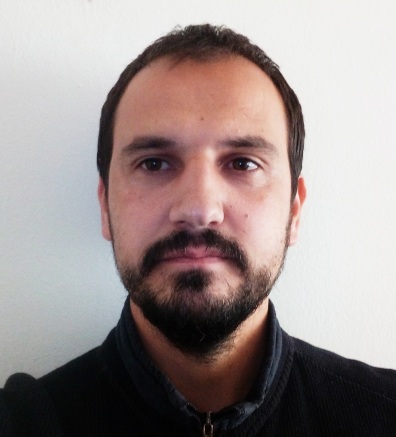 Adis Skejić was born on February 8, 1984 in Zavidovići. After graduating the High School in 2002 he enrolled at the Faculty of Civil Engineering in Sarajevo, and graduated in February 2008 (department for structures). As a student with highest grades on the Civil Engineering Faculty in academic 2007/2008, he is the owner of the University of Sarajevo award. During the year of 2008 he started working at the Civil Engineering Faculty (Institute for Geotechnical and Geological Engineering). He passed the professional exam in geotechnics in 2012. During the 10 year experience, he has been main designer and rewiever for most of the Institute projects.He entered the postgraduate doctoral study at the University of Zagreb (Croatia) in 2008 and passed all the exams in 2010. After that he started preparation of the pHd thesis titled „Numerical modeling of reinforcement-cohesionless bacfill interaction influence in reinforced earth walls stability analysis“. The final pHd presentation is planned for October, 2017.  References (max. 5 relevant references)1. Main design of retaining structure for excavation support at highway Banja Luka – Doboj, motorway Banja Luka – Prnjavior, chainage 32+000,00 – km 32+800,002. Preparing the manual for landslide risk management + 7 days lectures under UNDP sponsorship3. Review of main design – Deep excavation supported by piles and anchors (excavation depth 17,0 meters)4. The calculation of piles static bearing capacity for bridge „Bosna“, km 71+507, highway Banja Luka – Doboj, part Prnjavor – Doboj5. Main design for retaining wall remediation at  TS Sarajevo Municipality Centar, Sarajevo.References (max. 5 relevant references)1. Main design of retaining structure for excavation support at highway Banja Luka – Doboj, motorway Banja Luka – Prnjavior, chainage 32+000,00 – km 32+800,002. Preparing the manual for landslide risk management + 7 days lectures under UNDP sponsorship3. Review of main design – Deep excavation supported by piles and anchors (excavation depth 17,0 meters)4. The calculation of piles static bearing capacity for bridge „Bosna“, km 71+507, highway Banja Luka – Doboj, part Prnjavor – Doboj5. Main design for retaining wall remediation at  TS Sarajevo Municipality Centar, Sarajevo.